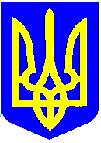 НОВОУШИЦЬКА СЕЛИЩНА РАДАРОЗПОРЯДЖЕННЯ
СЕЛИЩНОГО ГОЛОВИКеруючись пунктом 20 частини четвертої статті 42, статті 53, частиною 8 статті 59 Закону України «Про місцеве самоврядування в Україні»: 1. Скликати засідання виконавчого комітету  Новоушицької селищної ради  VІІІ скликання 17 листопада 2022 року о 10.00 год. 2. До порядку денного засідання внести питання згідно з додатком.3. Загальному відділу Новоушицької селищної ради:3.1 довести це розпорядження до відома членів виконавчого комітету  Новоушицької селищної  ради.3.2 оприлюднити це розпорядження та проекти рішень з питань порядку денного на офіційному веб сайті Новоушицької селищної ради.Селищний голова                                                          Анатолій ОЛІЙНИКПЕРЕЛІКпитань засідання виконавчого комітету 17.11.2022 рокуПро затвердження фінансового плану ГП «Комунальник» на 2023 рікПро затвердження фінансового плану ГП «Водоканал» на 2023 рік Про затвердження фінансового плану комунального підприємства Новоушицька центральна аптека №20 Новоушицької селищної ради на 2023 рікПро затвердження фінансового плану комунального підприємства «Новоушицьке бюро технічної інвентаризації» Новоушицької селищної ради на 2023 рікПро затвердження фінансового плану комунального некомерційного підприємства «Новоушицька багатопрофільна лікарня» Новоушицької селищної ради на 2023 рікПро затвердження фінансового плану комунального некомерційного підприємства «Новоушицький центр надання первинної медико-санітарної допомоги» Новоушицької селищної ради на 2023 рікПро затвердження фінансового плану Новоушицького спеціалізованого лісомисливського підприємства «Поділля» на 2023 рікПро внесення змін до Програми забезпечення функціонування Новоушицького трудового архіву на 2021-2023 роки.Про проект рішення селищної радиПро погодження дозволу на видалення деревПро розміщення (встановлення) тимчасових  спорудПро створення робочої групи з розробки Комплексного плану просторового розвитку території Новоушицької селищної територіальної громади та затвердження Положення про роботу робочоїПро затвердження проектів будівництваПро погодження Програми бюджетування за участі громадськості (Бюджет участі) Новоушицької територіальної громади на 2023-2025 роки Про висунення кандидатури гр. Афтинюк Надії Михайлівни присвоєння почесного звання України „Мати-героїня”.Про надання матеріальної допомогиПро схвалення внесення змін до Комплексної цільової програми розвитку житлово-комунального господарства та благоустрою території Новоушицької селищної територіальної громади на 2022 рікПро схвалення внесення змін до Програми будівництва, ремонту та утримання комунальних доріг Новоушицької селищної територіальної громади на 2022 рікПро схвалення Програми збільшення статутного капіталу госпрозрахункового підприємства «Комунальник» на 2022 рікПро присвоєння поштової адресиПро взяття на квартирний облік та соціальний квартирний облікПро зняття з квартирного облікуПро видачу дублікатів свідоцтв про право власності на нерухоме майноПро затвердження протоколу про результати електронного аукціонуПро укладення договорів оренди майна комунальної власності Новоушицької селищної територіальної громадиПро проведення конкурсу з визначення виконавця послуг з вивезення побутових відходів на території Новоушицької  селищної радиПро влаштування Лаби Богдана Валентиновича в КНП «Хмельницький обласний спеціалізований будинок дитини»Про влаштування Лаби Давіда Валентиновича в КНП «Хмельницький обласний спеціалізований будинок дитини»Про надання дозволу на вчинення правочину щодо нерухомого майна Назарчук Світлані Прохорівні Про перерозподіл видаткової частини бюджету селищної територіальної громади на 2022 рік  Звіт про виконання бюджету Новоушицької селищної територіальної громади ( код бюджету: 22516000000) за дев’ять місяці 2022 рокуРізне Керуючий справами
(секретар) виконавчого комітету                                   Валерій ЗВАРИЧУК11.11.2022Нова Ушиця№146/2022-рПро скликання  засідання виконавчого комітету селищної радиДодатокдо розпорядження Новоушицького селищного голови11.11.2022 року  № 146/2022-р